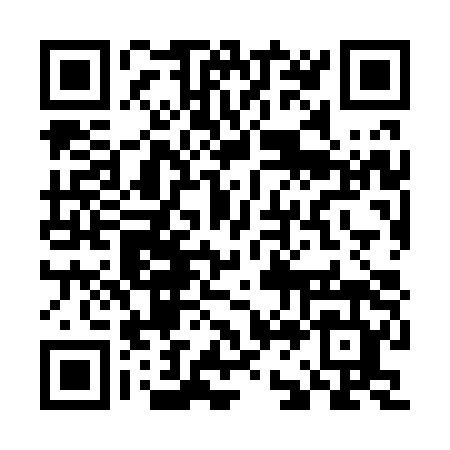 Ramadan times for Pegos da Pedra, PortugalMon 11 Mar 2024 - Wed 10 Apr 2024High Latitude Method: Angle Based RulePrayer Calculation Method: Muslim World LeagueAsar Calculation Method: HanafiPrayer times provided by https://www.salahtimes.comDateDayFajrSuhurSunriseDhuhrAsrIftarMaghribIsha11Mon5:195:196:4812:414:496:346:347:5812Tue5:175:176:4612:404:506:356:357:5913Wed5:165:166:4512:404:516:366:368:0014Thu5:145:146:4312:404:526:376:378:0115Fri5:135:136:4212:404:536:386:388:0216Sat5:115:116:4012:394:536:396:398:0317Sun5:095:096:3812:394:546:406:408:0418Mon5:085:086:3712:394:556:416:418:0519Tue5:065:066:3512:384:566:426:428:0620Wed5:045:046:3412:384:566:436:438:0721Thu5:035:036:3212:384:576:446:448:0922Fri5:015:016:3112:384:586:456:458:1023Sat4:594:596:2912:374:586:466:468:1124Sun4:574:576:2712:374:596:476:478:1225Mon4:564:566:2612:375:006:486:488:1326Tue4:544:546:2412:365:016:496:498:1427Wed4:524:526:2312:365:016:506:508:1528Thu4:504:506:2112:365:026:516:518:1629Fri4:494:496:2012:355:036:526:528:1730Sat4:474:476:1812:355:036:536:538:1931Sun5:455:457:161:356:047:547:549:201Mon5:435:437:151:356:047:557:559:212Tue5:425:427:131:346:057:567:569:223Wed5:405:407:121:346:067:577:579:234Thu5:385:387:101:346:067:587:589:255Fri5:365:367:091:336:077:597:599:266Sat5:345:347:071:336:088:008:009:277Sun5:335:337:061:336:088:018:019:288Mon5:315:317:041:336:098:028:029:299Tue5:295:297:031:326:098:038:039:3110Wed5:275:277:011:326:108:048:049:32